SONTYAM, ANANDAPURAM, Visakhapatnam-531173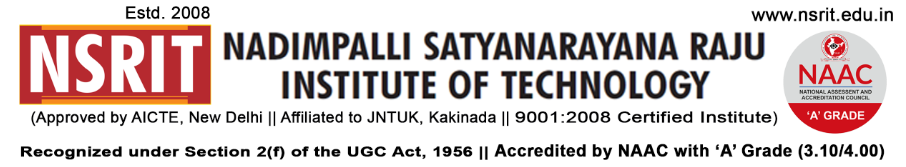 NSRIT/CIR/staff/2018-19/19			         			        	Date: 23.08.2018CIRCULAROn account of “VARALAXMI VRATAM” all the Female Staff members can avail permission upto 10.30 am tomorrow dt. 24.08.2018 with necessary work adjustments. 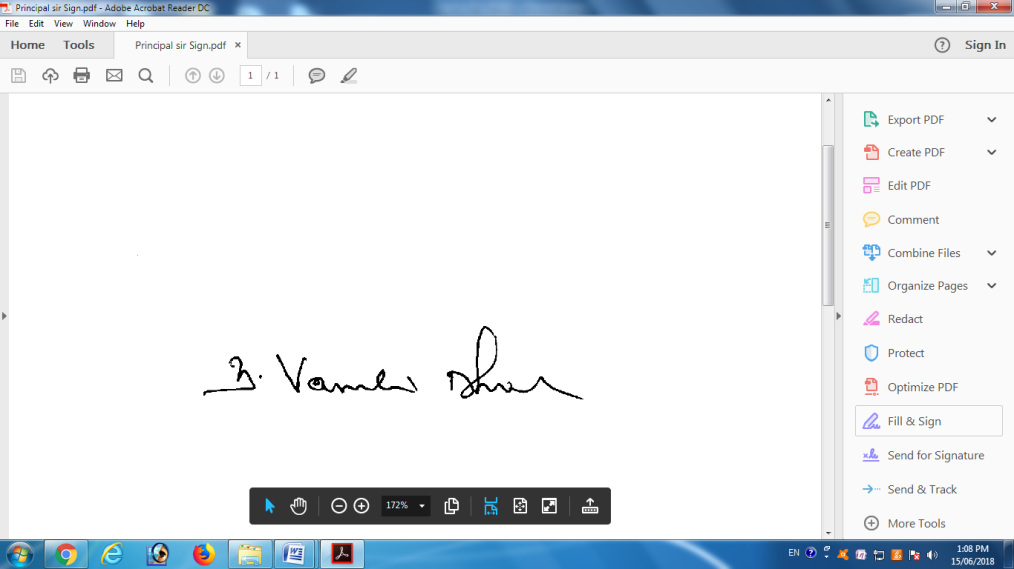 										PRINCIPALCopy to Secretary: for kind information.Correspondent: for kind information.A.O for information and necessary action.HOD – S&H/MBA/CIVIL/EEE/ME/ECE/CSE/OIE/DIP/Lib – for information.